Publicado en Madrid el 17/02/2020 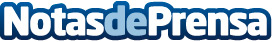 Los ratones verticales ergonómicos de Ewent mejoran la salud de los usuariosHay personas que pasan muchas horas delante del ordenador cada día ya sea por motivos profesionales o por ocio y, con el tiempo, suelen sufrir algunos problemas de salud como dolor de cabeza, de espalda y otros problemas musculares como el síndrome del túnel carpianoDatos de contacto:Miguel Ángel Gutiérrez913 208 070Nota de prensa publicada en: https://www.notasdeprensa.es/los-ratones-verticales-ergonomicos-de-ewent Categorias: Nacional Telecomunicaciones Consumo Dispositivos móviles http://www.notasdeprensa.es